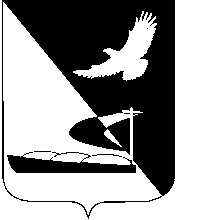 АДМИНИСТРАЦИЯ МУНИЦИПАЛЬНОГО ОБРАЗОВАНИЯ«АХТУБИНСКИЙ РАЙОН»ПОСТАНОВЛЕНИЕ06.09.2016         						                            № 399Рассмотрев протокол заседания комиссии по согласованию тарифов на услуги, оказываемые муниципальными бюджетными предприятиями и учреждениями  Ахтубинского района на платной основе от 16.08.2016, руководствуясь приказом управления образованием администрации                   МО «Ахтубинский район» от 15.04.2016 № 79 «Об изменении наименования учреждений образования МО «Ахтубинский район», ст.17 Федерального Закона «Об общих принципах организации местного самоуправления в Российской Федерации» от 06.10.2003 № 131-ФЗ, ст.14 Устава                           МО «Ахтубинский район», подпунктом 7 пункта 43 Положения об администрации муниципального образования «Ахтубинский район», утвержденного решением Совета муниципального образования «Ахтубинский район» от 21.12.2012 № 77, администрация МО «Ахтубинский район»ПОСТАНОВЛЯЕТ:Внести в постановление администрации МО «Ахтубинский район» от 16.10.2012 № 1046 «О согласовании тарифов на образовательные услуги, оказываемые населению муниципальными бюджетными образовательными учреждениями Ахтубинского района» следующие изменения:- в пункте 1.10. слова «Муниципальным бюджетным дошкольным образовательным учреждением «Детский сад комбинированного вида № 1 МО «Ахтубинский район» заменить словами «Муниципальным бюджетным дошкольным образовательным учреждением «Детский сад № 1                           МО «Ахтубинский район»;- в пункте 1.10. подпункте 1. «Волшебный мир красок» слова «300 руб. в месяц» заменить словами «406 рублей в месяц с человека».2. Отделу информатизации и компьютерного обслуживания администрации МО «Ахтубинский район» (Короткий В.В.) обеспечить размещение настоящего постановления в сети Интернет на официальном сайте администрации МО «Ахтубинский район» в разделе «Документы» подразделе «Документы Администрации» подразделе «Официальные документы».3. Отделу контроля и обработки информации администрации                     МО «Ахтубинский район» (Свиридова Л.В.) представить информацию в газету «Ахтубинская правда» о размещении настоящего постановления в сети Интернет на официальном сайте администрации МО «Ахтубинский район» в разделе «Документы» подразделе «Документы Администрации» подразделе «Официальные документы».Глава муниципального образования				        В.А. ВедищевО внесении изменений в постановлениеадминистрации МО «Ахтубинский район»от 16.10.2012 № 1046 